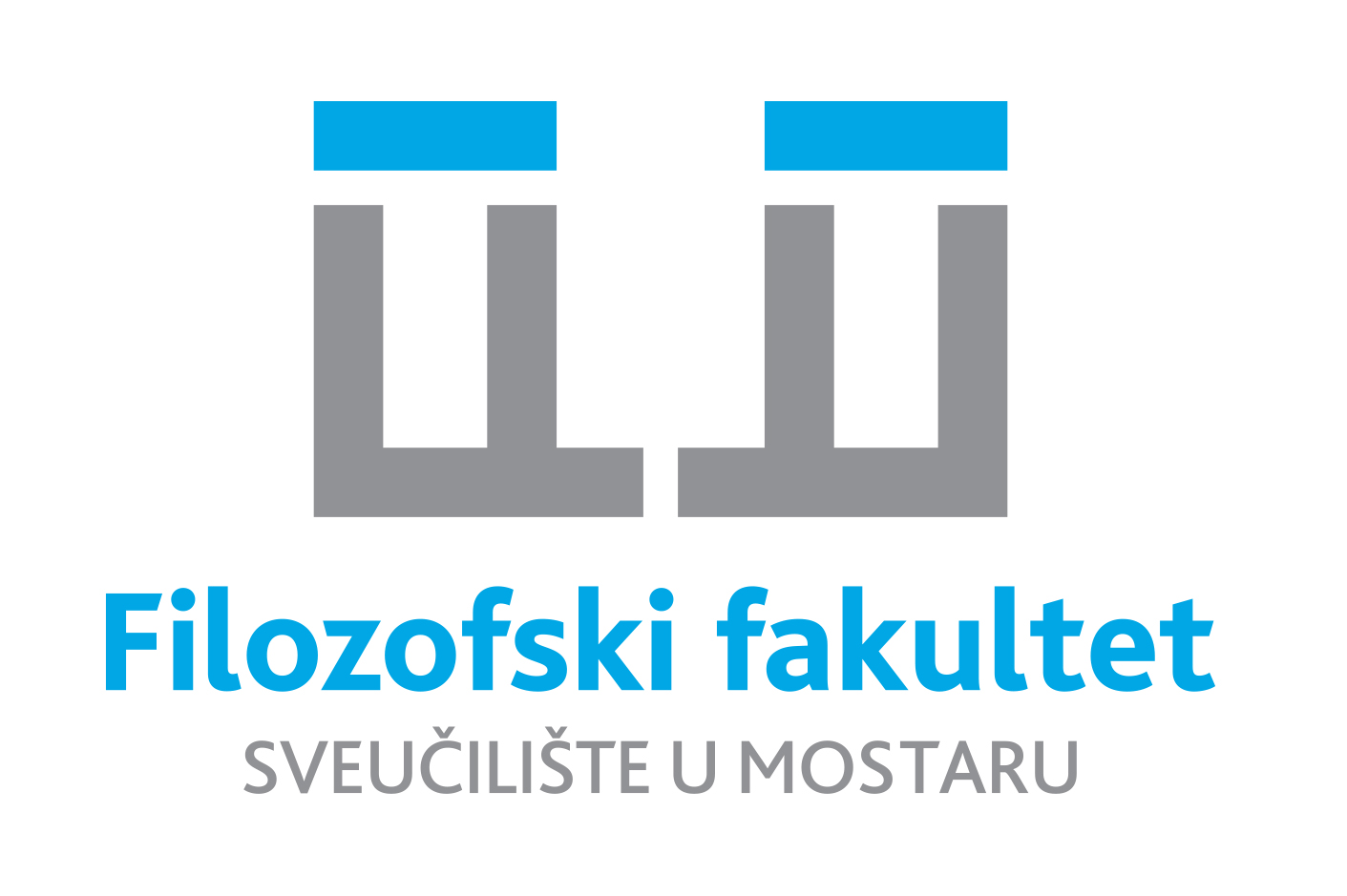 Studij: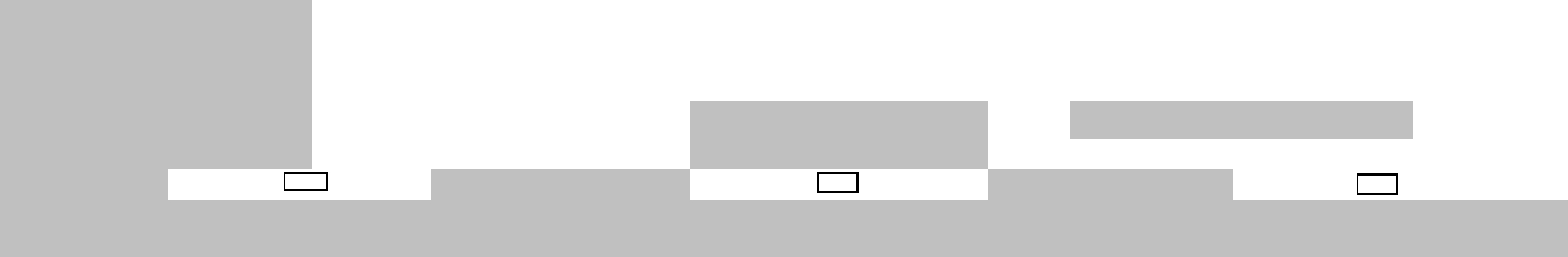                                                                                                               Potpis nastavnikaNaziv predmetaNaziv predmetaAkademska godina: Akademska godina: Akademska godina: Nastavna jedinicaNastavna jedinicaSemestar: Semestar: Semestar: Semestar: Semestar: Semestar: Nastavnik/caNastavnik/caUkupno planiranih satiUkupno održanih satiUkupno održanih satiDatum:Datum:Vrijeme održavanja:PredavanjaSeminariSeminariVježbeRedni brojPotpis studentaPotpis studentaPotpis studentaPotpis studentaPotpis studentaPotpis studentaPotpis studentaPotpis studentaPotpis studentaPotpis studenta16.31.17.32.     18.33.19.34.20.35.21.36.22.37.23.38.24.39.25.40.26.41.27.42.28.43.29.44.30.45.46.61.76.            47.62.77.48.63.78.49.64.79.50.65.80.51.66.81.52.67.82.53.68.83.54.69.84.55.70.85.56.71.86.57.72.87.58.73.88.59.74.89.60.75.90.